               SOLICITUD DE NUEVO INGRESO PERSONAL E INTRASFERIBLE 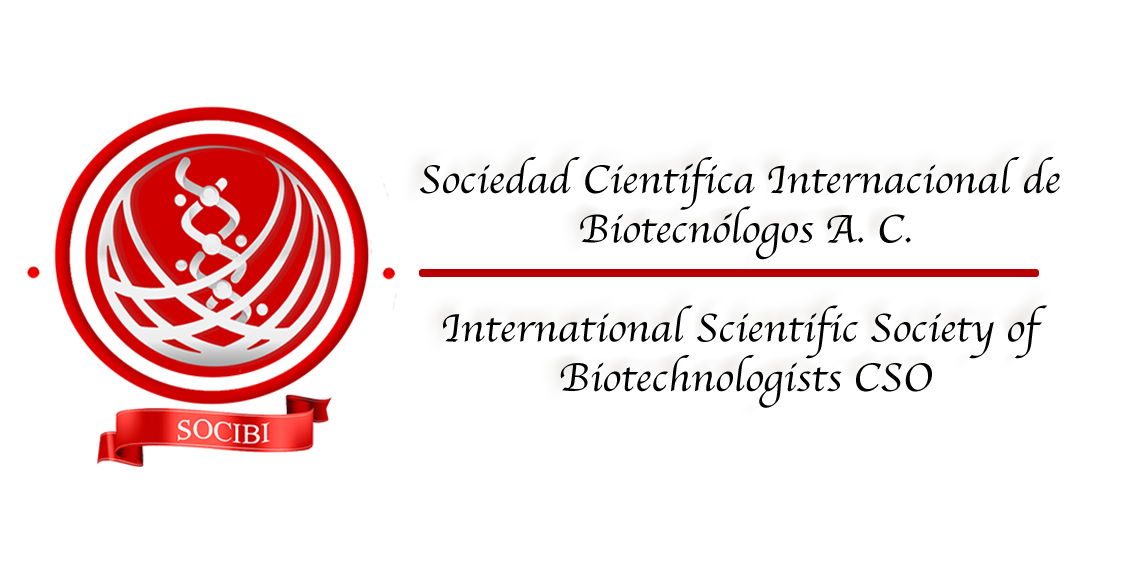 INCLUIR FOTOGRAFÍA (OPCIONAL)Fecha:  	TIPO DE ASOCIADO: Profesionista               Estudiante               Nacionalidad      Nombre Completo:  	Profesión:  	Último Grado de Estudios: 	Despacho, Empresa, Institución, etc. Donde trabaja:  	Dirección:  	Teléfono de oficina:  	Teléfono celular:  	Correo electrónico principal:  	Correo electrónico secundario:  	Actividades desempeñadas en relación con la Propiedad Intelectual:  	Nombre de dos miembros científicos o colegas que le conozcan o quien haya trabajadoNombre Completo y firma del interesadoFAVOR DE ENVIAR LOS DOCUMENTOS AL EMAIL: Enviar la documentación que a continuación se indica al correo electrónico de la SOCIBI; contactosocibi@gmail.com1. Solicitud nuevo ingreso2. Depósito o transferencia a nombre de “Sociedad Científica Internacional de Biotecnologos” por la cantidad que corresponda a la cuota anual de acuerdo con el tipo de Asociado seleccionado. BANCO:BBVA BACOMER, CUENTA:0118679746, CLABE INTERBANCARIA:0128300011867974653. Documento que acredita la Calidad de Asociado elegida. (Ejemplo: comprobante del último grado de estudios, o constancia de estudiante)4. Curriculum Vitae.4. Fotocopia de algún documento que acredite su nacionalidad (e.g. copia pasaporte, copia del INE para mexicanos).